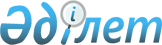 "Азаматтық қызмет туралы" заң жобасы бойынша ұсыныстар әзірлеу жөніндегі жұмыс тобын құру туралы
					
			Күшін жойған
			
			
		
					Қазақстан Республикасы Премьер-Министрінің өкімі 2002 жылғы 6 мамыр N 41-ө.
Күші жойылды - ҚР Үкіметінің 2003.11.25. N 1176 қаулысымен.

      1. "Азаматтық қызмет туралы" заң жобасы бойынша ұсыныстар әзірлеу мақсатында мынадай құрамда жұмыс тобы құрылсын:  Әшітов                         - Қазақстан Республикасының Еңбек 

Батыржан Зайырқанұлы             және халықты әлеуметтік қорғау 

                                 вице-министрі, жетекші;     Жұмыс тобының мүшелері: Әділова                        - Қазақстан Республикасының 

Ләзиза Ғазизжанқызы              Мемлекеттік қызмет істері 

                                 жөніндегі агенттігі Мемлекеттік 

                                 қызметті құқықтық қамтамасыз ету 

                                 департаментінің бөлім бастығы 

                                 (келісім бойынша); Батталов                       - Қазақстан Республикасының Ішкі 

Болат Меруенғалиұлы              істер министрлігі Кадр және тәрбие 

                                 жұмысы департаментінің басқарма 

                                 бастығының орынбасары; Беспалинов                     - Қазақстан Республикасының Экономика 

Тілеуғазы Айтқазыұлы             және сауда министрлігі Аймақтық, 

                                 әлеуметтік саясат және 

                                 бағдарламалар департаментінің 

                                 басқарма бастығының орынбасары; Болатбаева                     - Қазақстан Республикасының Денсаулық 

Сәуле Төреханқызы                сақтау министрлігі Қаржы 

                                 департаментінің басқарма бастығы; Боярина                        - Қазақстан Республикасының Мәдениет, 

Людмила Васильевна               ақпарат және қоғамдық келісім 

                                 министрлігі құқықтық және 

                                 экономикалық қызмет басқармасының 

                                 бастығы; Егінбаева                      - Қазақстан Республикасының Еңбек Әлфира Нүкенқызы                 және халықты әлеуметтік қорғау 

                                 министрлігі құқықтық сараптама 

                                 бөлімінің бастығы; Ыбыраева                       - Қазақстан Республикасының Әділет 

Эльвира Балтабекқызы             министрлігі Заңнама департаментінің 

                                 бас маманы; Кожевников                     - Қазақстан Республикасының 

Валерий Владимирович             Кәсіподақтар федерациясы 

                                 Әлеуметтік-экономикалық 

                                 қорғау және еңбек инспекциясы 

                                 департаментінің директоры 

                                 (келісім бойынша); Күзембаев                      - Қазақстан Республикасының Білім 

Марат Меңдіханұлы                және ғылым министрлігі Әкімшілік 

                                 департаментінің басқарма бастығы; Құрманғалиев                   - Қазақстан Республикасы Қорғаныс 

Әсет Қабиұлы                     министрінің Аппараты заң 

                                 басқармасының бөлім бастығы; Құрманғалиева                  - Қазақстан Республикасының Қаржы 

Аида Дәденқызы                   министрлігі Мемлекеттік органдарды 

                                 қаржыландыру департаменті 

                                 директорының орынбасары; Машинец                        - Қазақстан Ерікті кәсіподақтар 

Татьяна Валерьевна               конфедерациясы халықаралық 

                                 бөлімінің директоры (келісім 

                                 бойынша); Хамзин                         - Қазақстан Республикасының Еңбек 

Рүстем Назымбекұлы               және халықты әлеуметтік қорғау 

                                 министрлігі Әлеуметтік саясат 

                                 департаментінің директоры; Шәукенов                       - Қазақстан Республикасының Еңбек 

Темірлан Шәукенұлы               және халықты әлеуметтік қорғау 

                                 министрлігі заң басқармасының 

                                 бастығы.          2. Жұмыс тобы 2002 жылғы 1 шілдеге дейінгі мерзімде "Азаматтық қызмет туралы" заң жобасы жөнінде ұсыныстар әзірлесін.          Премьер-Министр 
					© 2012. Қазақстан Республикасы Әділет министрлігінің «Қазақстан Республикасының Заңнама және құқықтық ақпарат институты» ШЖҚ РМК
				